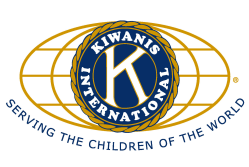 Kiwanis Fund Spending requestChoose a short distinctive nameName of the projectName of the projectStart date of the projectEnd date of the projectName of organization, contact person,address,telephone, Email,websiteApplicant (s)Applicant (s)Person, foundation,….Character applicantCharacter applicantDescribe who benefits the project: social, cultural, weak.Indicate why it is precisely Kiwanis that can mean something for this target group.Regional / InternationalTarget group of the project.Relationship of target group with KiwanisLocation:Target group of the project.Relationship of target group with KiwanisLocation:Describe when the project is considered successful.Intended resultIntended resultDescribe which steps are taken to reach the goal.Add a schedule.Activities in the projectActivities in the projectProvide a brief overview of costs, benefits and deficit.Amount of financial support requestedAmount of financial support requestedState why a subsidy is not possible.Why is a Kiwanis contribution essential?Why is a Kiwanis contribution essential?State how you propose to report on spending money and on results.ReportingReportingState how you propose to publicize the possible contribution of KiwanisPublicityPublicity